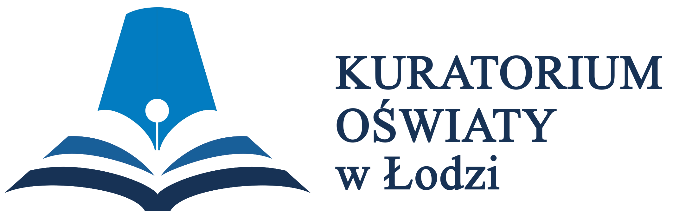 ŁKO.WWOiKS.5563.27.2023.RC 						  Łódź,11.10.2023 r.Wojewódzki Konkurs wiedzy o czasach i osobie Karola Wojtyły – Jana Pawła II dla uczniów szkół podstawowych w roku szkolnym 2023/2024„NIE LĘKAJCIE SIĘ”Szanowni PaństwoDyrektorzy, Nauczyciele i uczniowie szkół podstawowychZ okazji 45 rocznicy wyboru kard. Karola Wojtyły na papieża serdecznie zapraszam nauczycieli i uczniów szkół podstawowych, w roku szkolnym 2023/2024, do udziału w Wojewódzkim Konkursie wiedzy o czasach i osobie Karola Wojtyły – Jana Pawła II „Nie lękajcie się”, organizowanym przez Łódzkiego Kuratora Oświaty we współpracy z Wydziałem Katechetycznym Kurii Metropolitarnej w Łodzi na podstawie rozporządzenia Ministra Edukacji Narodowej i Sportu z dnia 29 stycznia 2002 r. w sprawie organizacji oraz sposobu przeprowadzania konkursów, turniejów i olimpiad (Dz. U. z 2020 r., poz. 1036). Finalista i Laureat etapu wojewódzkiego otrzyma punkty, uwzględniane w postępowaniu rekrutacyjnym, zgodnie z rozporządzeniem Ministra Edukacji Narodowej z dnia 21 sierpnia 2019 r. w sprawie przeprowadzania postępowania rekrutacyjnego oraz postępowania uzupełniającego do publicznych przedszkoli, szkół, placówek i centrów (Dz. U. z 2019 poz. 1737).Tematem bieżącej edycji Konkursu jest: Wolność trzeba stale zdobywać. Święty Jan Paweł IIO patronat nad Wojewódzkim Konkursem, zostali poproszeni Wojewoda Łódzki, Metropolita Łódzki Ks. Kardynał Grzegorz Ryś.Konkurs przeprowadzany jest w trzech etapach: szkolnym, międzyszkolnym, wojewódzkim.W trakcie etapu szkolnego Konkursu uczniowie samodzielnie piszą, w terminie do 12 stycznia 2024 r., pracę konkursową na jeden z trzech tematów konkursowych:TEMAT 1:Wolność wymaga wielkoduszności i gotowości do ofiar, wymaga czujności i odwagi. Jan Paweł IITEMAT 2:Nie ma wolności bez odpowiedzialności i bez umiłowania prawdy.Jan Paweł IITEMAT 3: Być wolnym, to móc i chcieć wybierać, to żyć zgodnie ze swym sumieniem.Jan Paweł IINa etapie międzyszkolnym Konkursu:uczniowie samodzielnie przygotowują w domu i przesyłają do dnia 5 marca 2024 r. do Kuratorium Oświaty w Łodzi prezentację w PowerPoncie na jeden z trzech tematów:W przykazaniu miłości Boga i człowieka wolność znajduje najpełniejsze urzeczywistnienie, bo jest ona dla miłości. Jan Paweł II.Wolność jest wielkim dobrem wówczas, kiedy umiemy świadomie jej używać do tego wszystkiego, co jest prawdziwym dobrem. Jan Paweł II.Kluczową sprawą dla pokoju jest kwestia wolności religijnej. Jan Paweł II.Na etapie wojewódzkim Konkursu: w dniu 17 maja 2024 ruczniowie rozwiązują test obejmujący wiedzę, zawartą w literaturze, o której mowa w § 7 regulaminu Konkursu.Uroczyste zakończenie Konkursu i wręczenie nagród odbędzie się w dniu 15 czerwca 2024 r. w Archikatedrze Łódzkiej.Zgłoszenia do Konkursu, w wersji papierowej, szkoły przesyłają do 11 grudnia 2023 r. na adres Kuratorium Oświaty w Łodzi oraz w wersji elektronicznej na adres koordynatora wojewódzkiego konkursu.	Więcej informacji na temat Wojewódzkiego Konkursu wiedzy o czasach i osobie Karola Wojtyły – Jana Pawła II wraz z regulaminem, formularzem zgłoszeniowym dla szkół znajduje się na stronie Wydziału Katechetycznego Kurii Metropolitarnej w Łodzi.Osobą odpowiedzialną za koordynowanie organizacji Konkursu jest p. Romana Cybulska starszy wizytator Wydziału Wspierania, Opieki i Kształcenia Specjalnego Kuratorium Oświaty w Łodzi, tel. 42 637 70 55 w 40, e-mail: rcybulska@kuratorium.lodz.pl.